Rajtszám/Start No.	Kategória/Category A rendező tölti ki! / Organizer fill it!NEVEZÉSI LAP / NENNFORMULAR / ENTRY FORMMNASZ	CEZ	MAMS	Név/Name:Kérjük jelölni a Bajnokságot!!! / Please sign the Championship!!!Nevező / Nenner / EntrantCím/Address:Licenc/Licence:	Nemzetiség/Nationality:Tel:E‐mail: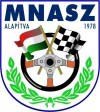 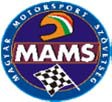 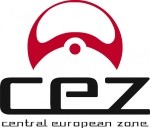 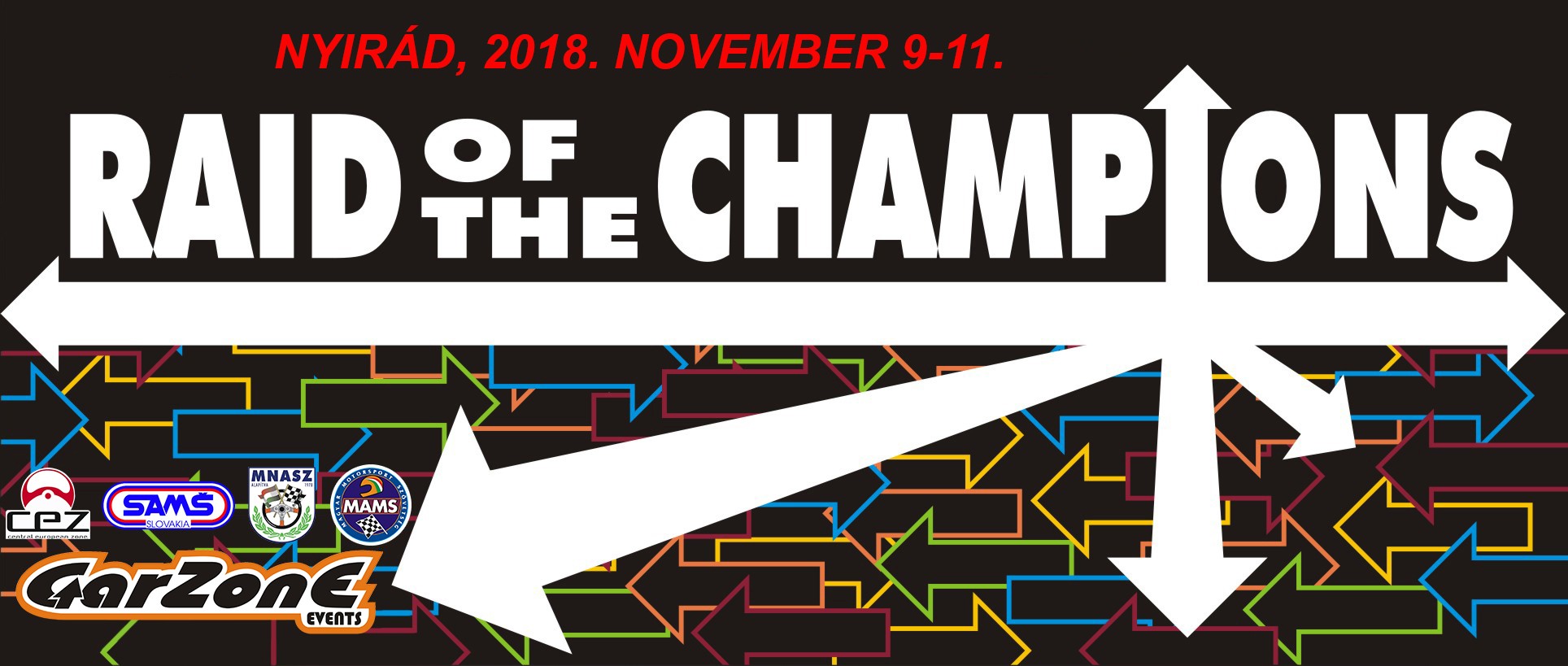 Számlázási adatok / Billing information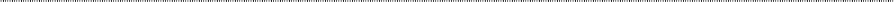 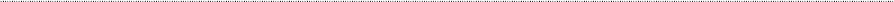 Pilóta / Fahrer / DriverPilóta / Fahrer / DriverPilóta / Fahrer / DriverPilóta / Fahrer / DriverPilóta / Fahrer / DriverVezetéknév / Familienname / Surname:Vezetéknév / Familienname / Surname:Vezetéknév / Familienname / Surname:Vezetéknév / Familienname / Surname:Keresztnév / Vorname / First Name:Születési idő / Geburtsdatum / Date of Birth:Születési idő / Geburtsdatum / Date of Birth:Születési idő / Geburtsdatum / Date of Birth:Születési idő / Geburtsdatum / Date of Birth:Nemzetiség / Nationality:Cím / Adresse/ Adress:Cím / Adresse/ Adress:Cím / Adresse/ Adress:Cím / Adresse/ Adress:Ir.szám / Postlitzahl / Postcode:Város / Stadt / Town:Város / Stadt / Town:Város / Stadt / Town:Város / Stadt / Town:Ország / Land / Country:Jogosítvány / Führerschein / Driving LicenseJogosítvány / Führerschein / Driving LicenseJogosítvány / Führerschein / Driving LicenseJogosítvány / Führerschein / Driving LicenseLicenc / Licence:A B C D ENr.:TEL:TEL:TEL:TEL:FAX:E‐mail:E‐mail:E‐mail:E‐mail:Hotel:Navigátor / Mitfahrer / Co DriverNavigátor / Mitfahrer / Co DriverNavigátor / Mitfahrer / Co DriverNavigátor / Mitfahrer / Co DriverNavigátor / Mitfahrer / Co DriverVezetéknév / Familienname / Surname:Vezetéknév / Familienname / Surname:Vezetéknév / Familienname / Surname:Vezetéknév / Familienname / Surname:Keresztnév / Vorname / First Name:Születési idő / Geburtsdatum / Date of Birth:Születési idő / Geburtsdatum / Date of Birth:Születési idő / Geburtsdatum / Date of Birth:Születési idő / Geburtsdatum / Date of Birth:Nemzetiség / Nationality:Cím / Adresse/ Adress:Cím / Adresse/ Adress:Cím / Adresse/ Adress:Cím / Adresse/ Adress:Ir.szám / Postlitzahl / Postcode:Város / Stadt / Town:Város / Stadt / Town:Város / Stadt / Town:Város / Stadt / Town:Ország / Land / Country:Jogosítvány / Führerschein / Driving LicenseJogosítvány / Führerschein / Driving LicenseJogosítvány / Führerschein / Driving LicenseJogosítvány / Führerschein / Driving LicenseLicenc / Licence:A B C D ENr.:TEL:TEL:TEL:TEL:FAX:E‐mail:E‐mail:E‐mail:E‐mail:Hotel:Jármű / Fahrzeug / VehicleJármű / Fahrzeug / VehicleJármű / Fahrzeug / VehicleJármű / Fahrzeug / VehicleJármű / Fahrzeug / VehicleJármű / Fahrzeug / VehicleGyártmány / Marke / MarkTípus / Modell / TypeCm3 / CCCm3 / CCCm3 / CCCm3 / CCRendszám/Kennzeichnen/Plate n.0.Alvázszám / Bodennr. / N. 0 ChassisHomológ szám/Homolog Nr.Homológ szám/Homolog Nr.Homológ szám/Homolog Nr.Homológ szám/Homolog Nr.Gépkönyv szám / Tech. Pass. Nr.Gyártási idő / Hergestellt am / YearBenzin/PetrolBenzin/PetrolDieselDieselOsztály / Klass / ClasseCsoport / Gruppe / Groupe4 WD2 WD2 WD1 WDBaleset esetén értesítendő / Kontaktieren Sie im Falle eines Unfalls / Notify in case of Emergency:Baleset esetén értesítendő / Kontaktieren Sie im Falle eines Unfalls / Notify in case of Emergency:Baleset esetén értesítendő / Kontaktieren Sie im Falle eines Unfalls / Notify in case of Emergency:Baleset esetén értesítendő / Kontaktieren Sie im Falle eines Unfalls / Notify in case of Emergency:Baleset esetén értesítendő / Kontaktieren Sie im Falle eines Unfalls / Notify in case of Emergency:Baleset esetén értesítendő / Kontaktieren Sie im Falle eines Unfalls / Notify in case of Emergency:Szerviz Csapat telefonszáma / Service Team Telefonnummer / Service Team phone number:Szerviz Csapat telefonszáma / Service Team Telefonnummer / Service Team phone number:Szerviz Csapat telefonszáma / Service Team Telefonnummer / Service Team phone number:Szerviz Csapat telefonszáma / Service Team Telefonnummer / Service Team phone number:Szerviz Csapat telefonszáma / Service Team Telefonnummer / Service Team phone number:Szerviz Csapat telefonszáma / Service Team Telefonnummer / Service Team phone number:Nevezési díj / Nenngeld / Entry feeNevezési díj / Nenngeld / Entry feeNevezési díj / Nenngeld / Entry feeNevezési díj / Nenngeld / Entry feeNevezési díj / Nenngeld / Entry feeNevezési díj / Nenngeld / Entry feeKötelező reklámokkal / Mit verbindlichem Werbung /With the optional publicity(Reklámok nélkül / ohne Werbungen/ Without the optional publicity /Helyszínen fizetendő nevezési díj / Pay at the Administrative check +50%)Kötelező reklámokkal / Mit verbindlichem Werbung /With the optional publicity(Reklámok nélkül / ohne Werbungen/ Without the optional publicity /Helyszínen fizetendő nevezési díj / Pay at the Administrative check +50%)T1, T2, T3, T4230.000, ‐ Ft750 Euro230.000, ‐ Ft750 EuroKötelező reklámokkal / Mit verbindlichem Werbung /With the optional publicity(Reklámok nélkül / ohne Werbungen/ Without the optional publicity /Helyszínen fizetendő nevezési díj / Pay at the Administrative check +50%)Kötelező reklámokkal / Mit verbindlichem Werbung /With the optional publicity(Reklámok nélkül / ohne Werbungen/ Without the optional publicity /Helyszínen fizetendő nevezési díj / Pay at the Administrative check +50%)TH130.000, ‐ Ft400 Euro130.000, ‐ Ft400 EuroKötelező reklámokkal / Mit verbindlichem Werbung /With the optional publicity(Reklámok nélkül / ohne Werbungen/ Without the optional publicity /Helyszinen fizetendő nevezesi dij / Pay at the Administrative check +50%)Kötelező reklámokkal / Mit verbindlichem Werbung /With the optional publicity(Reklámok nélkül / ohne Werbungen/ Without the optional publicity /Helyszinen fizetendő nevezesi dij / Pay at the Administrative check +50%)Buggy (SSV, SBS)100.000, ‐ Ft350 Euro100.000, ‐ Ft350 EuroKötelező reklámokkal / Mit verbindlichem Werbung /With the optional publicity(Reklámok nélkül / ohne Werbungen/ Without the optional publicity /Helyszinen fizetendő nevezesi dij / Pay at the Administrative check +50%)Kötelező reklámokkal / Mit verbindlichem Werbung /With the optional publicity(Reklámok nélkül / ohne Werbungen/ Without the optional publicity /Helyszinen fizetendő nevezesi dij / Pay at the Administrative check +50%)Motor, Quad50.000, ‐ Ft180 Euro50.000, ‐ Ft180 EuroBiztosítás / Versicherung / InsuranceBiztosítás / Versicherung / InsuranceBiztosítás / Versicherung / InsuranceNevezesi dij tartalmazza!/ Included in Entry fee!Nevezesi dij tartalmazza!/ Included in Entry fee!GPS bérleti díj / Miete / RentalGPS bérleti díj / Miete / RentalGPS bérleti díj / Miete / RentalNevezesi dij tartalmazza!/ Included in Entry fee!Nevezesi dij tartalmazza!/ Included in Entry fee!GPS kaucio / Anzahlung / DepositGPS kaucio / Anzahlung / DepositGPS kaucio / Anzahlung / Deposit30.000, ‐ Ft100 Euro30.000, ‐ Ft100 EuroGPS + Előzést segítő rendszer beszerelési csomag vásárlás/ GPS + Overtaking system installation package buyGPS + Előzést segítő rendszer beszerelési csomag vásárlás/ GPS + Overtaking system installation package buyGPS + Előzést segítő rendszer beszerelési csomag vásárlás/ GPS + Overtaking system installation package buy15.000, ‐ Ft50 Euro15.000, ‐ Ft50 EuroGPS + Előzést segítő rendszer beszerelési csomag bérlése/ GPS + Overtaking system installation package rentalGPS + Előzést segítő rendszer beszerelési csomag bérlése/ GPS + Overtaking system installation package rentalGPS + Előzést segítő rendszer beszerelési csomag bérlése/ GPS + Overtaking system installation package rentalNevezesi dij tartalmazza!/ Included in Entry fee!Nevezesi dij tartalmazza!/ Included in Entry fee!Alap szervizterület versenyjárművenként (50 m2) / Basic service plate/vehicle(50 m2 area)Alap szervizterület versenyjárművenként (50 m2) / Basic service plate/vehicle(50 m2 area)Alap szervizterület versenyjárművenként (50 m2) / Basic service plate/vehicle(50 m2 area)Nevezesi dij tartalmazza!/ Included in Entry fee!Nevezesi dij tartalmazza!/ Included in Entry fee!Plusz szervizterület (50m2) / Additional service area (50m 2)Plusz szervizterület (50m2) / Additional service area (50m 2)Plusz szervizterület (50m2) / Additional service area (50m 2)20.000, ‐ Ft60 Euro20.000, ‐ Ft60 EuroSzervizjárművek, szervizjármű behajtási engedély (szélvédőmatrica)Service vehicles, service vehicle entry permission (Windshield sticker)Szervizjárművek, szervizjármű behajtási engedély (szélvédőmatrica)Service vehicles, service vehicle entry permission (Windshield sticker)Szervizjárművek, szervizjármű behajtási engedély (szélvédőmatrica)Service vehicles, service vehicle entry permission (Windshield sticker)10.000, ‐ Ft30 Euro10.000, ‐ Ft30 EuroLakókocsik, Motorhome‐ok, Promóciós járművek /Trailers,Motorhomes,Promotional VehiclesLakókocsik, Motorhome‐ok, Promóciós járművek /Trailers,Motorhomes,Promotional VehiclesLakókocsik, Motorhome‐ok, Promóciós járművek /Trailers,Motorhomes,Promotional Vehicles20.000, ‐ Ft60 Euro20.000, ‐ Ft60 EuroÁtutalás / Bank TransferÁtutalás / Bank TransferGarZone s.r.o Dunajská Streda, Vel Koblahovská str. 75/39GarZone s.r.o Dunajská Streda, Vel Koblahovská str. 75/39email: info@garzoneracing.comSlovenská Sporitelna, a.s.email: info@garzoneracing.comSlovenská Sporitelna, a.s.Forint alapú átutalás:Euro transfer:Bankszámla:	5149881144IBAN:	SK8009000000005149881144Swift kód:	GIBASKBXAcc. Nr.:	5063476359/0900IBAN:	SK2609000000005063476359Swift code:	GIBASKBXMegjegyzés:	ROC 2018 (Pilóta neve)Note:	ROC 2018 (Pilot name)A nevező és a versenyzőpáros a nevezési lap aláírásával kijelentik, hogy a versenyen saját felelősségükre indulnak és a rendezővel szemben semmilyen igényt nem támasztanak. Kijelentik továbbá, hogy alávetik magukat egy esetleges alkohol, dopping vagy drogtesztnek. A nevezési lapon megadott adatok a valóságnak megfelelnek és a nevezett gépkocsi és annak minden alkatrésze kielégíti a MNASZ szabálykönyv, és ezen keresztül a Nemzetközi sportszabályok előírásait. Az adott futam nevezési lap aláírásával a versenyzők hozzájárulnak ahhoz, hogy a GPS rendszer üzemeltetője az adatokat a rendezőnek, a verseny vezetőségének, ill. a TRSZB‐nek átadja.The participants and the crew of signing the entry form declare that they start at their own risk and any claimagainst the directors cannot be supported. They further declare that they will submit themselves for a possible alcohol, doping or drug test. The information given in the application form is true and the car and its components compliance to the MNASZ rule book, and through the requirements of International Sports rules. With the signing the entry form of particular race, contestants agree that GPS system operator give their data to the organizer, leader of the race and the TRSZB.Mit Unterzeichnung des Anmeldeformulars erklären die Teilnehmer und die Mannschaft, das Sie auf eigene Gefahrdas Rennen beginnen, und jeder Anspruch gegen die Organisatoren nicht unterstützt werden kann. Sie erklären weiter, das Sie dem möglichen Alkohol ‐ Drogen oder Dopingtest zustimmen. Das die Informationen in dem Anmeldungs Formular korrekt sind und der Wirklichkeit entsprechen, und das genanntes Fahrzeug mit allen teilen den MNASZ Regelbuch und den Internationalen Sport regeln entspricht.Mit der unterzeichnung von gennten rennen anmeldeformulars erklären die Teilnehmer, dass GPS Netzbetreiber Ihre Daten dem Veranstalter, Leiter des Rennens und dem TRSZB weitergibt.A nevező és a versenyzőpáros a nevezési lap aláírásával kijelentik, hogy a versenyen saját felelősségükre indulnak és a rendezővel szemben semmilyen igényt nem támasztanak. Kijelentik továbbá, hogy alávetik magukat egy esetleges alkohol, dopping vagy drogtesztnek. A nevezési lapon megadott adatok a valóságnak megfelelnek és a nevezett gépkocsi és annak minden alkatrésze kielégíti a MNASZ szabálykönyv, és ezen keresztül a Nemzetközi sportszabályok előírásait. Az adott futam nevezési lap aláírásával a versenyzők hozzájárulnak ahhoz, hogy a GPS rendszer üzemeltetője az adatokat a rendezőnek, a verseny vezetőségének, ill. a TRSZB‐nek átadja.The participants and the crew of signing the entry form declare that they start at their own risk and any claimagainst the directors cannot be supported. They further declare that they will submit themselves for a possible alcohol, doping or drug test. The information given in the application form is true and the car and its components compliance to the MNASZ rule book, and through the requirements of International Sports rules. With the signing the entry form of particular race, contestants agree that GPS system operator give their data to the organizer, leader of the race and the TRSZB.Mit Unterzeichnung des Anmeldeformulars erklären die Teilnehmer und die Mannschaft, das Sie auf eigene Gefahrdas Rennen beginnen, und jeder Anspruch gegen die Organisatoren nicht unterstützt werden kann. Sie erklären weiter, das Sie dem möglichen Alkohol ‐ Drogen oder Dopingtest zustimmen. Das die Informationen in dem Anmeldungs Formular korrekt sind und der Wirklichkeit entsprechen, und das genanntes Fahrzeug mit allen teilen den MNASZ Regelbuch und den Internationalen Sport regeln entspricht.Mit der unterzeichnung von gennten rennen anmeldeformulars erklären die Teilnehmer, dass GPS Netzbetreiber Ihre Daten dem Veranstalter, Leiter des Rennens und dem TRSZB weitergibt.Kérjük jelölni! / Please sign!Kérjük jelölni! / Please sign!Itiner típusa / Road book Type:Itiner típusa / Road book Type:          Lap / Page:         Tekercs / Roll: ELOLVASTAM ÉS TUDOMÁSUL VETTEM / READ AND APPROVEDELOLVASTAM ÉS TUDOMÁSUL VETTEM / READ AND APPROVEDELOLVASTAM ÉS TUDOMÁSUL VETTEM / READ AND APPROVEDSign + StempSignSignNevező / Nenner / EntrantPilóta / Fahrer / DriverNavigátor / Mitfahrer / Co DriverDátum / Date:ASN Rajtengedély / ASN Start Permission:ASN Rajtengedély / ASN Start Permission: